Ciklus Izobrazbi - Upravljanje i kontrola korištenja Europskih strukturnih i investicijskih fondova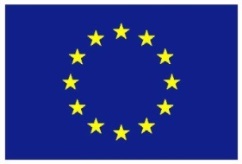 Tematska cjelina 1 – Uvod u Europske strukturne i investicijske fondove te sustav upravljanja i kontrole korištenja sredstavaPravni i institucionalni okvir – uloge i odgovornosti tijela14. lipnja 2017. / Hrvatsko novinarsko društvo14. lipnja 2017. / Hrvatsko novinarsko društvo14. lipnja 2017. / Hrvatsko novinarsko društvoLista polaznikaLista polaznikaLista polaznikaIme i prezimeNaziv tijela/institucija:1.Albert GalfiHrvatska agencija za malo gospodarstvo, inovacije i investicije2.Ana KovačMinistarstvo graditeljstva i prostornoga uređenja3.Ana RoginaHrvatska agencija za malo gospodarstvo, inovacije i investicije4.Anja VukovićHrvatska agencija za malo gospodarstvo, inovacije i investicije5.Bernard BarišićMinistarstvo financija, Carinska uprava6.Bernardica BošnjakMinistarstvo poljoprivrede7.Božena JadrijevićMinistarstvo graditeljstva i prostornoga uređenja8.Edita BukovacMinistarstvo poljoprivrede9.Emil ČančarNacionalna zaklada za razvoj civilnoga društva10.Filip KovačMinistarstvo za demografiju, obitelj, mlade i socijalnu politiku11.Hrvoje MandićMinistarstvo graditeljstva i prostornoga uređenja12.Igor PeršinFond za zaštitu okoliša i energetsku učinkovitost13.Ivana JerkovićMinistarstvo mora, prometa i infrastrukture14.Lahorka PejićMinistarstvo poljoprivrede15.Lina MatijevićMinistarstvo zaštite okoliša i energetike16.Marin PaladinFond za zaštitu okoliša i energetsku učinkovitost17.Martina HunskiFond za zaštitu okoliša i energetsku učinkovitost18.Maša BrezovacFond za zaštitu okoliša i energetsku učinkovitost19.Matea LažetaMinistarstvo zaštite okoliša i energetike20.Mia BaćićAgencija za regionalni razvoj Republike Hrvatske21.Mia MiočMinistarstvo regionalnoga razvoja i fondova Europske unije22.Milovan ZrakićFond za zaštitu okoliša i energetsku učinkovitost23.Nikolina KučinaNacionalna zaklada za razvoj civilnoga društva24.Rahela Dorbić ValožićMinistarstvo regionalnoga razvoja i fondova Europske unije25.Renata BenkoMinistarstvo regionalnoga razvoja i fondova Europske unije26.Tamara BrixyFond za zaštitu okoliša i energetsku učinkovitost27.Višnja VranešićAgencija za regionalni razvoj Republike Hrvatske